Bridgerland Technical College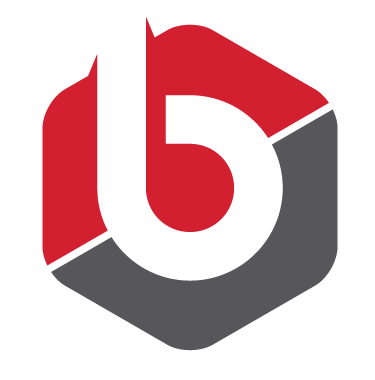 Practical Nursing ProgramApplication StepsBridgerland Technical CollegePractical Nursing ProgramApplication ChecklistComplete the following checklist and return it with your application. It is your responsibility to ensure that all items are completed. Please note that any missing information will render your file incomplete and you will not be considered as a possible candidate for this program.Please initial or write N/A on each of the following statements:____	I have completed the Bridgerland academic assessment exam and enclosed a copy of the Assessment Center score sheet given to me by the Assessment Center Technician.____ 	I have fully completed the Bridgerland Nursing Application Form including the Goal Statement and sealed Reference Evaluation forms.____	I understand that after acceptance into the program, I will be required to submit to a national criminal background check, drug screen, and sex offender check.____	I have completed all prerequisite courses (from a regionally-accredited college or university) and preadmission courses with a grade of ‘C’ or better (a ‘C-’ is not acceptable). My prerequisite and preadmission courses’ cumulative GPA is 3.0 or higher.NOTE: If you attended an out-of-state school, please do the following: 1) find the school’s accreditation status on its website and print; 2) go to the accrediting body’s website and print out the page that says the school is regionally accredited. Include these documents in your packet.____	I understand that in order to receive a point for completing a degree, the degree must have been awarded from a regionally accredited college or university.____	I have submitted official transcripts from all of the colleges/universities where I originally completed the 7 prerequisite and preadmission courses. Transcripts may be submitted either by mail (please send Attn: Nursing Student Advisor) or in a sealed official envelope with my application. Transcripts not received by the application deadline, or which are opened, will render my file incomplete.NOTE: We will not accept high school transcripts for college credit. You will need to submit the official transcript from the college. If you took your preadmission courses at Bridgerland during high school or as an adult, you may request a Bridgerland transcript by visiting our website at http://btech.edu/students/student-guide#transcripts; mail, fax, or bring the form to Bridgerland’s Student Services in person. Allow 3-5 business days for processing transcripts once information/payment has been received. Official Bridgerland transcripts are $3 each.____	I have a cumulative GPA of 3.0 or higher for all “regionally accredited” college credits when added together at time of application.____	I am submitting transcripts from another state and I have provided a course description for each course so it can be determined if transfer credit can be given. I understand I only need to submit course descriptions for the prerequisite courses I want to transfer.____ 	I understand that if Bridgerland will not accept my out-of-state prerequisite courses for transfer credit, I may need to retake those courses and my application will be considered incomplete.____ 	I have included a copy of my current certification as a CNA or MA (if applicable).____	I have initialed or placed N/A on every line of this application checklist. I understand that failure to provide the above information by the application deadline will render my file incomplete and it will be returned.Please include this form with your application. If you have questions concerning the application process, please contact the Nursing Administrative Assistant/Student Advisor at (435) 750-3140._________________________________		___________________Signature of Applicant					DateBridgerland Technical CollegePractical Nursing ProgramApplication Form(Please print legibly in black or blue ink)EducationList high schools and/or colleges attended (beginning with high school). Degrees must be from a regionally-accredited college or university to be considered for application points.Previous Applicant/Alternate to the Bridgerland Practical Nursing program:Applicant 	Dates Applied ___	Alternate 	Dates Applied _________	Health Care Training (Must have current certification to be awarded point)Certified Nursing Assistant (CNA)	Yes 	No 	Date of Expiration _________Medical Assistant (MA)	Yes 	No 	Date of Expiration _________If “Yes”, please include a copy of current certification in your application to be awarded a point.Health Care Work or Health Care Volunteer ExperienceList most recent work or volunteer experience first. If none, indicate by N/A.May attach separate sheet if necessary.ReferencesList the names of the three professional people who will be completing your reference evaluation forms. These must be people who are now or who have been your employer, supervisor, former instructor, or community leader. They must have known you for at least six months and cannot be related to you. You must have three reference forms returned in order to potentially receive the maximum three points. Two reference forms are required for application consideration but will not qualify for all three points.IMPORTANT! Be Sure to Read the Following:In order to be a licensed nurse in the State of Utah, the applicant must be in conformity with the Utah Nurse Practice Act. Applicants who have been convicted of a felony; treated for mental illness or substance abuse; have been involved as the abuser in any incident of verbal, physical, mental, or sexual abuse; or may pose a threat to themselves, patients, clients, or to the public health, safety, or welfare because of any circumstances or conditions, should discuss their eligibility status with the Utah State Board of Nursing at the following telephone numbers: (801) 530-6628; (866) ASK-DOPL (toll free in Utah); (866) 275-3675Acceptance and completion of the Bridgerland Practical Nursing program does not ensure eligibility to sit for the Nursing licensure exam.The Utah Board of Nursing makes the final decision on issue of license to practice in the State of Utah.  If you have a record of convicted criminal actions it may affect your eligibility for admission to the Bridgerland Practical Nursing program. Admission to the program is contingent upon submission of a satisfactory background check and random drug testing. If a background check reveals a history of convicted criminal actions you may be expelled from the program.Prerequisite Unofficial Grade WorksheetApplicant Name ______________________________Please fill out the information below concerning your prerequisite and preadmission courses. This will assist us in making sure all of your courses are accounted for. Be sure to transfer the exact grade, with a plus or minus as applicable. Please be aware that all grades will be verified using official transcripts.All prerequisite and preadmission courses must be completed with a grade of “C” or better. Grades of “C-” or below are unacceptable. The prerequisite and preadmission cumulative GPA must be 3.0 or higher. Prerequisite courses must be taken from a regionally-accredited college or university. I understand that providing false or misinformation regarding the grades I received in any of the prerequisite or pre-admission courses may render my application incomplete.Professional Goal StatementApplicant Name ______________________________Using the lines below and on the next page, write a statement of your professional goals. Scoring is based on the following criteria:The statement must be handwritten; typed statements will not be accepted. The statement must be a minimum of 150 words and a maximum of 200 words. Count carefully!The statement will be graded on legibility, spelling, punctuation, grammar, and sentence structure.Professional Goal Statement - Continued		– Please Note –Only complete applications are considered for reviewBridgerland Technical CollegePractical Nursing ProgramPersonal Reference Evaluation InstructionsTO THE APPLICANT: Please complete this section only.Applicant Name 	Please Note: The Family Educational Rights and Privacy Act of 1974 and its amendments guarantee student access to educational records concerning them. However, students are permitted to waive their rights to access recommendations.The following signed statement indicates the applicant’s wish regarding this recommendation:I ❏ waive / ❏ do not waive my right to see this form or any supplementary notes or letters pertaining to this reference form.Applicant’s Signature	Date                                             TO THE EVALUATOR: Please complete the remainder of this document.The above-named applicant has chosen you as a reference in support of an application for the Practical Nursing program at Bridgerland Technical College. This is based on the understanding that you have known the applicant for at least six (6) months.We are particularly interested in your appraisal of the applicant’s abilities and potential for further education.  Please take a few moments to complete the bottom of this form and the next three (3) pages. When complete, please seal the forms in an envelope, sign the seal, and return the envelope to the applicant.Thank you,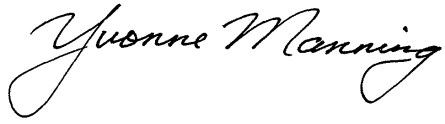 Yvonne Manning, MSNed, RNDirector, Practical Nursing ProgramEvaluator’s Signature		Date		Title		Institution		Address			City, State, Zip		Phone Number	Length of time you have known Applicant 	Capacity in which you have known Applicant 	Bridgerland Technical CollegePractical Nursing ProgramPersonal Reference Evaluation FormInstructions: The following questions or statements identify a variety of traits, skills, attitudes, etc. Please indicate the degree to which each quality is characteristic of the candidate you are rating by reading the statement carefully, reading the points on the scale, and circling the number of your choice on the scale. Please rate each statement independently and avoid a tendency to rate on general impressions. One characteristic might influence the rating of all characteristics. Specific comments in each category are encouraged.In summary, please indicate the degree to which you support this applicant for study in Nursing:	I strongly support this applicant	I support with reservation. Please indicate your concerns in the comments section below.	I do not support this applicant. Please indicate your concerns in the comments section below.	Additional comments may be placed on a separate page.Place in envelope, seal the envelope, sign the seal, return to applicant.(Envelopes will not be accepted unsigned)Bridgerland Technical CollegePractical Nursing ProgramPersonal Reference Evaluation InstructionsTO THE APPLICANT: Please complete this section only.Applicant Name 	Please Note: The Family Educational Rights and Privacy Act of 1974 and its amendments guarantee student access to educational records concerning them. However, students are permitted to waive their rights to access recommendations.The following signed statement indicates the applicant’s wish regarding this recommendation:I ❏ waive / ❏ do not waive my right to see this form or any supplementary notes or letters pertaining to this reference form.Applicant’s Signature	Date                                             TO THE EVALUATOR: Please complete the remainder of this document.The above-named applicant has chosen you as a reference in support of an application for the Practical Nursing program at Bridgerland Technical College. This is based on the understanding that you have known the applicant for at least six (6) months.We are particularly interested in your appraisal of the applicant’s abilities and potential for further education.  Please take a few moments to complete the bottom of this form and the next three (3) pages. When complete, please seal the forms in an envelope, sign the seal, and return the envelope to the applicant.Thank you,Yvonne Manning, MSNed, RNDirector, Practical Nursing ProgramEvaluator’s Signature		Date		Title		Institution		Address			City, State, Zip		Phone Number	Length of time you have known Applicant 	Capacity in which you have known Applicant 	Bridgerland Technical CollegePractical Nursing ProgramPersonal Reference Evaluation FormInstructions: The following questions or statements identify a variety of traits, skills, attitudes, etc. Please indicate the degree to which each quality is characteristic of the candidate you are rating by reading the statement carefully, reading the points on the scale, and circling the number of your choice on the scale. Please rate each statement independently and avoid a tendency to rate on general impressions. One characteristic might influence the rating of all characteristics. Specific comments in each category are encouraged.In summary, please indicate the degree to which you support this applicant for study in Practical Nursing:	I strongly support this applicant	I support with reservation. Please indicate your concerns in the comments section below.	I do not support this applicant. Please indicate your concerns in the comments section below.	Additional comments may be placed on a separate page.Place in envelope, seal the envelope, sign the seal, return to applicant.(Envelopes will not be accepted unsigned)Bridgerland Technical CollegePractical Nursing ProgramPersonal Reference Evaluation InstructionsTO THE APPLICANT: Please complete this section only.Applicant Name 	Please Note: The Family Educational Rights and Privacy Act of 1974 and its amendments guarantee student access to educational records concerning them. However, students are permitted to waive their rights to access recommendations.The following signed statement indicates the applicant’s wish regarding this recommendation:I ❏ waive / ❏ do not waive my right to see this form or any supplementary notes or letters pertaining to this reference form.Applicant’s Signature	Date                                             TO THE EVALUATOR: Please complete the remainder of this document.The above-named applicant has chosen you as a reference in support of an application for the Practical Nursing program at Bridgerland Technical College. This is based on the understanding that you have known the applicant for at least six (6) months.We are particularly interested in your appraisal of the applicant’s abilities and potential for further education.  Please take a few moments to complete the bottom of this form and the next three (3) pages. When complete, please seal the forms in an envelope, sign the seal, and return the envelope to the applicant.Thank you,Yvonne Manning, MSNed, RNDirector, Practical Nursing ProgramEvaluator’s Signature		Date		Title		Institution		Address			City, State, Zip		Phone Number	Length of time you have known Applicant 	Capacity in which you have known Applicant 	Bridgerland Technical CollegePractical Nursing ProgramPersonal Reference Evaluation FormInstructions: The following questions or statements identify a variety of traits, skills, attitudes, etc. Please indicate the degree to which each quality is characteristic of the candidate you are rating by reading the statement carefully, reading the points on the scale, and circling the number of your choice on the scale. Please rate each statement independently and avoid a tendency to rate on general impressions. One characteristic might influence the rating of all characteristics. Specific comments in each category are encouraged.In summary, please indicate the degree to which you support this applicant for study in Practical Nursing:	I strongly support this applicant	I support with reservation. Please indicate your concerns in the comments section below.	I do not support this applicant. Please indicate your concerns in the comments section below.	Additional comments may be placed on a separate page.Place in envelope, seal the envelope, sign the seal, return to applicant.(Envelopes will not be accepted unsigned)Step 1Complete all seven prerequisite and pre-admission courses with a “C” grade or higher (“C-” is not acceptable) and a cumulative GPA of 3.0 or higher:IMPORTANT NOTE: A cumulative GPA of 3.0 or higher is required for all “regionally accredited” college credits when added together at time of application.Step 2Take and pass all areas of Bridgerland’s academic assessment exam for the Practical Nursing program. A minimum of 4-6 weeks before the deadline is recommended. Contact the Assessment Center at (435) 750-3188 for an appointment. The test score is valid for one year. The assessment test may be taken a maximum of two times within a year. Include a copy of the test score sheet with your application.Step 3Complete the Bridgerland Practical Nursing Program Application. Applications must be received or postmarked by the application deadline; or, if the deadline is on a weekend, the last business day prior.  Fall Deadline	June 1	Courses begin week of August 1Spring Deadline	November 1	Courses begin week of February 1The complete application packet may be mailed to the Practical Nursing Administrative Assistant/Student Advisor, 1301 North 600 West, Logan UT 84321, or may be submitted in person to the Practical Nursing Administrative Assistant Monday through Friday, 9 a.m. to 4 p.m.Applicant is responsible to collect and return the materials listed on the Application Checklist sheet as a complete packet.  Step 4(Optional)You may print and complete the Nursing Point Worksheet at www.btech.edu, found on our Nursing web page, to get a tentative assessment of your points. Or you may make an appointment with the Nursing Administrative Assistant/Student Advisor by calling (435) 750-3140. Be prepared by bringing your unofficial transcripts.Full Name First Middle (Maiden) LastFull Name First Middle (Maiden) LastFull Name First Middle (Maiden) LastFull Name First Middle (Maiden) LastHome AddressCity, State, ZipMailing Address (if different from above)Mailing Address (if different from above)Mailing Address (if different from above)Mailing Address (if different from above)Mailing Address (if different from above)Email AddressDate of BirthDate of BirthCell PhoneHome PhoneEmergency Contact:Emergency Contact:NamePhoneDates of AttendanceDates of AttendanceDegree?Degree?Name of SchoolFromToYesNoAgency PhoneAddressPositionSupervisorJob Description Job Description Total months and/or years employed or volunteered:	From – To (dates): ________________Total months and/or years employed or volunteered:	From – To (dates): ________________Total months and/or years employed or volunteered:	From – To (dates): ________________Total months and/or years employed or volunteered:	From – To (dates): ________________Total months and/or years employed or volunteered:	From – To (dates): ________________Total months and/or years employed or volunteered:	From – To (dates): ________________Total months and/or years employed or volunteered:	From – To (dates): ________________Total months and/or years employed or volunteered:	From – To (dates): ________________Total months and/or years employed or volunteered:	From – To (dates): ________________Total months and/or years employed or volunteered:	From – To (dates): ____________________  years     ____  months____  years     ____  months____  years     ____  months____  years     ____  monthsFull-Time (32+ hrs/wk)  	Part-time (2-31 hrs/wk)Full-Time (32+ hrs/wk)  	Part-time (2-31 hrs/wk)Full-Time (32+ hrs/wk)  	Part-time (2-31 hrs/wk)Full-Time (32+ hrs/wk)  	Part-time (2-31 hrs/wk)Full-Time (32+ hrs/wk)  	Part-time (2-31 hrs/wk)Full-Time (32+ hrs/wk)  	Part-time (2-31 hrs/wk)Agency PhoneAddressPositionSupervisorSupervisorJob Description Job Description Total months and/or years employed or volunteered:	From – To (dates): ________________Total months and/or years employed or volunteered:	From – To (dates): ________________Total months and/or years employed or volunteered:	From – To (dates): ________________Total months and/or years employed or volunteered:	From – To (dates): ________________Total months and/or years employed or volunteered:	From – To (dates): ________________Total months and/or years employed or volunteered:	From – To (dates): ________________Total months and/or years employed or volunteered:	From – To (dates): ________________Total months and/or years employed or volunteered:	From – To (dates): ________________Total months and/or years employed or volunteered:	From – To (dates): ________________Total months and/or years employed or volunteered:	From – To (dates): ____________________  years     ____  months____  years     ____  months____  years     ____  months____  years     ____  monthsFull-Time (32+ hrs/wk)  	Part-time (2-31 hrs/wk)Full-Time (32+ hrs/wk)  	Part-time (2-31 hrs/wk)Full-Time (32+ hrs/wk)  	Part-time (2-31 hrs/wk)Full-Time (32+ hrs/wk)  	Part-time (2-31 hrs/wk)Full-Time (32+ hrs/wk)  	Part-time (2-31 hrs/wk)Full-Time (32+ hrs/wk)  	Part-time (2-31 hrs/wk)Agency PhoneAddressPositionSupervisorSupervisorJob Description Job Description Job Description Total months and/or years employed or volunteered:	From – To (dates): ________________Total months and/or years employed or volunteered:	From – To (dates): ________________Total months and/or years employed or volunteered:	From – To (dates): ________________Total months and/or years employed or volunteered:	From – To (dates): ________________Total months and/or years employed or volunteered:	From – To (dates): ________________Total months and/or years employed or volunteered:	From – To (dates): ________________Total months and/or years employed or volunteered:	From – To (dates): ________________Total months and/or years employed or volunteered:	From – To (dates): ________________Total months and/or years employed or volunteered:	From – To (dates): ________________Total months and/or years employed or volunteered:	From – To (dates): ____________________  years     ____  months____  years     ____  months____  years     ____  months____  years     ____  monthsFull-Time (32+ hrs/wk)  	Part-time (2-31 hrs/wk)Full-Time (32+ hrs/wk)  	Part-time (2-31 hrs/wk)Full-Time (32+ hrs/wk)  	Part-time (2-31 hrs/wk)Full-Time (32+ hrs/wk)  	Part-time (2-31 hrs/wk)Full-Time (32+ hrs/wk)  	Part-time (2-31 hrs/wk)Full-Time (32+ hrs/wk)  	Part-time (2-31 hrs/wk)Agency PhoneAddressPositionSupervisorSupervisorJob Description Job Description Job Description Total months and/or years employed or volunteered:	From – To (dates): ________________Total months and/or years employed or volunteered:	From – To (dates): ________________Total months and/or years employed or volunteered:	From – To (dates): ________________Total months and/or years employed or volunteered:	From – To (dates): ________________Total months and/or years employed or volunteered:	From – To (dates): ________________Total months and/or years employed or volunteered:	From – To (dates): ________________Total months and/or years employed or volunteered:	From – To (dates): ________________Total months and/or years employed or volunteered:	From – To (dates): ________________Total months and/or years employed or volunteered:	From – To (dates): ________________Total months and/or years employed or volunteered:	From – To (dates): ____________________  years     ____  months____  years     ____  months____  years     ____  months____  years     ____  months Full-Time (32+ hrs/wk)   Part-time (2-31 hrs/wk) Full-Time (32+ hrs/wk)   Part-time (2-31 hrs/wk) Full-Time (32+ hrs/wk)   Part-time (2-31 hrs/wk) Full-Time (32+ hrs/wk)   Part-time (2-31 hrs/wk) Full-Time (32+ hrs/wk)   Part-time (2-31 hrs/wk) Full-Time (32+ hrs/wk)   Part-time (2-31 hrs/wk)Name Address Address Institution Institution Institution PositionName Address Address Institution Institution Institution PositionName Address Address Institution Institution Institution PositionPrerequisite Course TitleSchoolYearSemesterGradeBIOL 2060 - MicrobiologyBIOL 2420 - Human PhysiologyBIOL 2320 - Human AnatomyNDFS 1020 - NutritionPSY 1010 - PsychologyPre-Admission Course TitleSchool/ClassYearSemesterGradeDrug Dosages & Calculations    (or Math 1050)Medical TerminologySignature of ApplicantDateProblem Solving: Ability to identify and solve problemsProblem Solving: Ability to identify and solve problemsProblem Solving: Ability to identify and solve problemsProblem Solving: Ability to identify and solve problemsProblem Solving: Ability to identify and solve problemsProblem Solving: Ability to identify and solve problems12345Unable to AssessPoorAverageExcellentComment:Attitude: Outlook projected towards life, school, job, etc.Attitude: Outlook projected towards life, school, job, etc.Attitude: Outlook projected towards life, school, job, etc.Attitude: Outlook projected towards life, school, job, etc.Attitude: Outlook projected towards life, school, job, etc.Attitude: Outlook projected towards life, school, job, etc.12345Unable to AssessNegativeAveragePositiveComment:Stress/Anxiety Response: Deals with stressful, anxiety-producing situationsStress/Anxiety Response: Deals with stressful, anxiety-producing situationsStress/Anxiety Response: Deals with stressful, anxiety-producing situationsStress/Anxiety Response: Deals with stressful, anxiety-producing situationsStress/Anxiety Response: Deals with stressful, anxiety-producing situationsStress/Anxiety Response: Deals with stressful, anxiety-producing situations12345Unable to AssessPoorAverageExcellent, calm & effectiveComment:Motivation/Accountability: Extent to which individual applies self and is accountableMotivation/Accountability: Extent to which individual applies self and is accountableMotivation/Accountability: Extent to which individual applies self and is accountableMotivation/Accountability: Extent to which individual applies self and is accountableMotivation/Accountability: Extent to which individual applies self and is accountableMotivation/Accountability: Extent to which individual applies self and is accountable12345Unable to AssessUninspired/blames othersAverageSelf-starter; motivated;accountableComment:Appearance: Extent to which standards of appearance are metAppearance: Extent to which standards of appearance are metAppearance: Extent to which standards of appearance are metAppearance: Extent to which standards of appearance are metAppearance: Extent to which standards of appearance are metAppearance: Extent to which standards of appearance are met12345Unable to AssessUntidyAverageWell-groomedComment:Health: Extent to which health or physical disability affects performanceHealth: Extent to which health or physical disability affects performanceHealth: Extent to which health or physical disability affects performanceHealth: Extent to which health or physical disability affects performanceHealth: Extent to which health or physical disability affects performanceHealth: Extent to which health or physical disability affects performance12345Unable to AssessHealth problems often interfereAverageHealth almost never interferesComment:Communication Skills: Ability to communicate with peers, coworkers, teachers, etc.Communication Skills: Ability to communicate with peers, coworkers, teachers, etc.Communication Skills: Ability to communicate with peers, coworkers, teachers, etc.Communication Skills: Ability to communicate with peers, coworkers, teachers, etc.Communication Skills: Ability to communicate with peers, coworkers, teachers, etc.Communication Skills: Ability to communicate with peers, coworkers, teachers, etc.12345Unable to AssessPoorAverageExcellentComment:Integrity: Extent to which the candidate displays an ethical codeIntegrity: Extent to which the candidate displays an ethical codeIntegrity: Extent to which the candidate displays an ethical codeIntegrity: Extent to which the candidate displays an ethical codeIntegrity: Extent to which the candidate displays an ethical codeIntegrity: Extent to which the candidate displays an ethical code12345Unable to AssessPoorAverageExcellentComment:Interpersonal Relationships: Ability to cooperate and get along with peers, coworkers, teachers, employees, etc.Interpersonal Relationships: Ability to cooperate and get along with peers, coworkers, teachers, employees, etc.Interpersonal Relationships: Ability to cooperate and get along with peers, coworkers, teachers, employees, etc.Interpersonal Relationships: Ability to cooperate and get along with peers, coworkers, teachers, employees, etc.Interpersonal Relationships: Ability to cooperate and get along with peers, coworkers, teachers, employees, etc.Interpersonal Relationships: Ability to cooperate and get along with peers, coworkers, teachers, employees, etc.12345Unable to AssessPoorAverageExcellentComment:Comments:Problem Solving: Ability to identify and solve problemsProblem Solving: Ability to identify and solve problemsProblem Solving: Ability to identify and solve problemsProblem Solving: Ability to identify and solve problemsProblem Solving: Ability to identify and solve problemsProblem Solving: Ability to identify and solve problems12345Unable to AssessPoorAverageExcellentComment:Attitude: Outlook projected towards life, school, job, etc.Attitude: Outlook projected towards life, school, job, etc.Attitude: Outlook projected towards life, school, job, etc.Attitude: Outlook projected towards life, school, job, etc.Attitude: Outlook projected towards life, school, job, etc.Attitude: Outlook projected towards life, school, job, etc.12345Unable to AssessNegativeAveragePositiveComment:Stress/Anxiety Response: Deals with stressful, anxiety-producing situationsStress/Anxiety Response: Deals with stressful, anxiety-producing situationsStress/Anxiety Response: Deals with stressful, anxiety-producing situationsStress/Anxiety Response: Deals with stressful, anxiety-producing situationsStress/Anxiety Response: Deals with stressful, anxiety-producing situationsStress/Anxiety Response: Deals with stressful, anxiety-producing situations12345Unable to AssessPoorAverageExcellent, calm & effectiveComment:Motivation/Accountability: Extent to which individual applies self and is accountableMotivation/Accountability: Extent to which individual applies self and is accountableMotivation/Accountability: Extent to which individual applies self and is accountableMotivation/Accountability: Extent to which individual applies self and is accountableMotivation/Accountability: Extent to which individual applies self and is accountableMotivation/Accountability: Extent to which individual applies self and is accountable12345Unable to AssessUninspired/blames othersAverageSelf-starter; motivated;accountableComment:Appearance: Extent to which standards of appearance are metAppearance: Extent to which standards of appearance are metAppearance: Extent to which standards of appearance are metAppearance: Extent to which standards of appearance are metAppearance: Extent to which standards of appearance are metAppearance: Extent to which standards of appearance are met12345Unable to AssessUntidyAverageWell-groomedComment:Health: Extent to which health or physical disability affects performanceHealth: Extent to which health or physical disability affects performanceHealth: Extent to which health or physical disability affects performanceHealth: Extent to which health or physical disability affects performanceHealth: Extent to which health or physical disability affects performanceHealth: Extent to which health or physical disability affects performance12345Unable to AssessHealth problems often interfereAverageHealth almost never interferesComment:Communication Skills: Ability to communicate with peers, coworkers, teachers, etc.Communication Skills: Ability to communicate with peers, coworkers, teachers, etc.Communication Skills: Ability to communicate with peers, coworkers, teachers, etc.Communication Skills: Ability to communicate with peers, coworkers, teachers, etc.Communication Skills: Ability to communicate with peers, coworkers, teachers, etc.Communication Skills: Ability to communicate with peers, coworkers, teachers, etc.12345Unable to AssessPoorAverageExcellentComment:Integrity: Extent to which the candidate displays an ethical codeIntegrity: Extent to which the candidate displays an ethical codeIntegrity: Extent to which the candidate displays an ethical codeIntegrity: Extent to which the candidate displays an ethical codeIntegrity: Extent to which the candidate displays an ethical codeIntegrity: Extent to which the candidate displays an ethical code12345Unable to AssessPoorAverageExcellentComment:Interpersonal Relationships: Ability to cooperate and get along with peers, coworkers, teachers, employees, etc.Interpersonal Relationships: Ability to cooperate and get along with peers, coworkers, teachers, employees, etc.Interpersonal Relationships: Ability to cooperate and get along with peers, coworkers, teachers, employees, etc.Interpersonal Relationships: Ability to cooperate and get along with peers, coworkers, teachers, employees, etc.Interpersonal Relationships: Ability to cooperate and get along with peers, coworkers, teachers, employees, etc.Interpersonal Relationships: Ability to cooperate and get along with peers, coworkers, teachers, employees, etc.12345Unable to AssessPoorAverageExcellentComment:Comments:Problem Solving: Ability to identify and solve problemsProblem Solving: Ability to identify and solve problemsProblem Solving: Ability to identify and solve problemsProblem Solving: Ability to identify and solve problemsProblem Solving: Ability to identify and solve problemsProblem Solving: Ability to identify and solve problems12345Unable to AssessPoorAverageExcellentComment:Attitude: Outlook projected towards life, school, job, etc.Attitude: Outlook projected towards life, school, job, etc.Attitude: Outlook projected towards life, school, job, etc.Attitude: Outlook projected towards life, school, job, etc.Attitude: Outlook projected towards life, school, job, etc.Attitude: Outlook projected towards life, school, job, etc.12345Unable to AssessNegativeAveragePositiveComment:Stress/Anxiety Response: Deals with stressful, anxiety-producing situationsStress/Anxiety Response: Deals with stressful, anxiety-producing situationsStress/Anxiety Response: Deals with stressful, anxiety-producing situationsStress/Anxiety Response: Deals with stressful, anxiety-producing situationsStress/Anxiety Response: Deals with stressful, anxiety-producing situationsStress/Anxiety Response: Deals with stressful, anxiety-producing situations12345Unable to AssessPoorAverageExcellent, calm & effectiveComment:Motivation/Accountability: Extent to which individual applies self and is accountableMotivation/Accountability: Extent to which individual applies self and is accountableMotivation/Accountability: Extent to which individual applies self and is accountableMotivation/Accountability: Extent to which individual applies self and is accountableMotivation/Accountability: Extent to which individual applies self and is accountableMotivation/Accountability: Extent to which individual applies self and is accountable12345Unable to AssessUninspired/blames othersAverageSelf-starter; motivated;accountableComment:Appearance: Extent to which standards of appearance are metAppearance: Extent to which standards of appearance are metAppearance: Extent to which standards of appearance are metAppearance: Extent to which standards of appearance are metAppearance: Extent to which standards of appearance are metAppearance: Extent to which standards of appearance are met12345Unable to AssessUntidyAverageWell-groomedComment:Health: Extent to which health or physical disability affects performanceHealth: Extent to which health or physical disability affects performanceHealth: Extent to which health or physical disability affects performanceHealth: Extent to which health or physical disability affects performanceHealth: Extent to which health or physical disability affects performanceHealth: Extent to which health or physical disability affects performance12345Unable to AssessHealth problems often interfereAverageHealth almost never interferesComment:Communication Skills: Ability to communicate with peers, coworkers, teachers, etc.Communication Skills: Ability to communicate with peers, coworkers, teachers, etc.Communication Skills: Ability to communicate with peers, coworkers, teachers, etc.Communication Skills: Ability to communicate with peers, coworkers, teachers, etc.Communication Skills: Ability to communicate with peers, coworkers, teachers, etc.Communication Skills: Ability to communicate with peers, coworkers, teachers, etc.12345Unable to AssessPoorAverageExcellentComment:Integrity: Extent to which the candidate displays an ethical codeIntegrity: Extent to which the candidate displays an ethical codeIntegrity: Extent to which the candidate displays an ethical codeIntegrity: Extent to which the candidate displays an ethical codeIntegrity: Extent to which the candidate displays an ethical codeIntegrity: Extent to which the candidate displays an ethical code12345Unable to AssessPoorAverageExcellentComment:Interpersonal Relationships: Ability to cooperate and get along with peers, coworkers, teachers, employees, etc.Interpersonal Relationships: Ability to cooperate and get along with peers, coworkers, teachers, employees, etc.Interpersonal Relationships: Ability to cooperate and get along with peers, coworkers, teachers, employees, etc.Interpersonal Relationships: Ability to cooperate and get along with peers, coworkers, teachers, employees, etc.Interpersonal Relationships: Ability to cooperate and get along with peers, coworkers, teachers, employees, etc.Interpersonal Relationships: Ability to cooperate and get along with peers, coworkers, teachers, employees, etc.12345Unable to AssessPoorAverageExcellentComment:Comments: